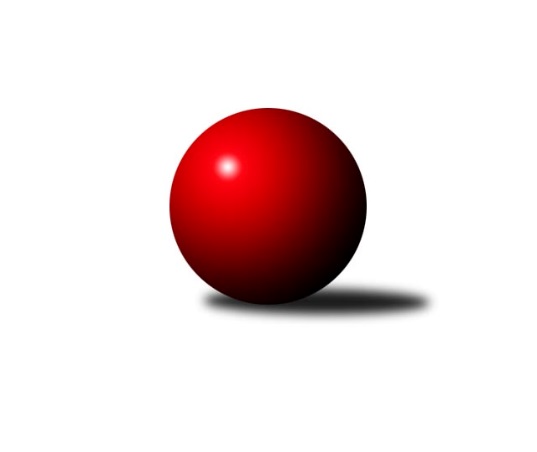 Č.2Ročník 2011/2012	28.4.2024 Severomoravská divize 2011/2012Statistika 2. kolaTabulka družstev:		družstvo	záp	výh	rem	proh	skore	sety	průměr	body	plné	dorážka	chyby	1.	TJ Horní Benešov ˝B˝	2	2	0	0	25 : 7 	(14.5 : 9.5)	2651	4	1785	866	24.5	2.	TJ Sokol Chvalíkovice ˝A˝	2	2	0	0	24 : 8 	(15.0 : 9.0)	2539	4	1719	820	32.5	3.	TJ Sokol Bohumín ˝A˝	2	2	0	0	22 : 10 	(14.5 : 9.5)	2540	4	1742	798	25	4.	TJ Sokol Sedlnice ˝A˝	2	1	0	1	18 : 14 	(14.0 : 10.0)	2540	2	1717	823	29	5.	KK Hranice ˝A˝	2	1	0	1	18 : 14 	(12.0 : 12.0)	2461	2	1702	759	32	6.	TJ Jiskra Rýmařov ˝A˝	2	1	0	1	16 : 16 	(12.0 : 12.0)	2647	2	1794	853	20	7.	TJ  Odry ˝A˝	2	1	0	1	16 : 16 	(12.0 : 12.0)	2565	2	1749	816	28.5	8.	Sokol Přemyslovice ˝B˝	2	1	0	1	16 : 16 	(13.5 : 10.5)	2545	2	1725	820	32.5	9.	TJ Unie Hlubina ˝A˝	2	1	0	1	16 : 16 	(11.5 : 12.5)	2542	2	1743	799	29	10.	TJ Opava ˝B˝	2	1	0	1	15 : 17 	(11.5 : 12.5)	2570	2	1775	795	30.5	11.	TJ VOKD Poruba ˝A˝	2	1	0	1	12 : 20 	(9.0 : 15.0)	2559	2	1734	826	25	12.	KK Šumperk ˝B˝	2	0	0	2	10 : 22 	(9.5 : 14.5)	2566	0	1761	805	35.5	13.	KK Minerva Opava ˝A˝	2	0	0	2	8 : 24 	(9.5 : 14.5)	2521	0	1742	780	25	14.	TJ Pozemstav Prostějov	2	0	0	2	8 : 24 	(9.5 : 14.5)	2414	0	1688	726	44.5Tabulka doma:		družstvo	záp	výh	rem	proh	skore	sety	průměr	body	maximum	minimum	1.	TJ Horní Benešov ˝B˝	1	1	0	0	13 : 3 	(8.0 : 4.0)	2699	2	2699	2699	2.	TJ  Odry ˝A˝	1	1	0	0	12 : 4 	(7.0 : 5.0)	2685	2	2685	2685	3.	TJ Jiskra Rýmařov ˝A˝	1	1	0	0	12 : 4 	(7.0 : 5.0)	2650	2	2650	2650	4.	TJ Opava ˝B˝	1	1	0	0	12 : 4 	(7.5 : 4.5)	2593	2	2593	2593	5.	Sokol Přemyslovice ˝B˝	1	1	0	0	12 : 4 	(8.5 : 3.5)	2588	2	2588	2588	6.	KK Hranice ˝A˝	1	1	0	0	12 : 4 	(8.5 : 3.5)	2496	2	2496	2496	7.	TJ Sokol Chvalíkovice ˝A˝	1	1	0	0	12 : 4 	(7.0 : 5.0)	2493	2	2493	2493	8.	TJ Sokol Sedlnice ˝A˝	2	1	0	1	18 : 14 	(14.0 : 10.0)	2540	2	2603	2476	9.	TJ Sokol Bohumín ˝A˝	1	1	0	0	10 : 6 	(8.5 : 3.5)	2457	2	2457	2457	10.	TJ VOKD Poruba ˝A˝	0	0	0	0	0 : 0 	(0.0 : 0.0)	0	0	0	0	11.	KK Šumperk ˝B˝	1	0	0	1	6 : 10 	(5.0 : 7.0)	2609	0	2609	2609	12.	TJ Unie Hlubina ˝A˝	1	0	0	1	4 : 12 	(5.5 : 6.5)	2599	0	2599	2599	13.	KK Minerva Opava ˝A˝	1	0	0	1	4 : 12 	(6.0 : 6.0)	2565	0	2565	2565	14.	TJ Pozemstav Prostějov	1	0	0	1	4 : 12 	(6.0 : 6.0)	2453	0	2453	2453Tabulka venku:		družstvo	záp	výh	rem	proh	skore	sety	průměr	body	maximum	minimum	1.	TJ Sokol Bohumín ˝A˝	1	1	0	0	12 : 4 	(6.0 : 6.0)	2622	2	2622	2622	2.	TJ Horní Benešov ˝B˝	1	1	0	0	12 : 4 	(6.5 : 5.5)	2603	2	2603	2603	3.	TJ Sokol Chvalíkovice ˝A˝	1	1	0	0	12 : 4 	(8.0 : 4.0)	2585	2	2585	2585	4.	TJ Unie Hlubina ˝A˝	1	1	0	0	12 : 4 	(6.0 : 6.0)	2484	2	2484	2484	5.	TJ VOKD Poruba ˝A˝	2	1	0	1	12 : 20 	(9.0 : 15.0)	2559	2	2639	2479	6.	TJ Sokol Sedlnice ˝A˝	0	0	0	0	0 : 0 	(0.0 : 0.0)	0	0	0	0	7.	KK Hranice ˝A˝	1	0	0	1	6 : 10 	(3.5 : 8.5)	2425	0	2425	2425	8.	TJ Jiskra Rýmařov ˝A˝	1	0	0	1	4 : 12 	(5.0 : 7.0)	2643	0	2643	2643	9.	KK Šumperk ˝B˝	1	0	0	1	4 : 12 	(4.5 : 7.5)	2522	0	2522	2522	10.	Sokol Přemyslovice ˝B˝	1	0	0	1	4 : 12 	(5.0 : 7.0)	2501	0	2501	2501	11.	KK Minerva Opava ˝A˝	1	0	0	1	4 : 12 	(3.5 : 8.5)	2477	0	2477	2477	12.	TJ  Odry ˝A˝	1	0	0	1	4 : 12 	(5.0 : 7.0)	2444	0	2444	2444	13.	TJ Pozemstav Prostějov	1	0	0	1	4 : 12 	(3.5 : 8.5)	2374	0	2374	2374	14.	TJ Opava ˝B˝	1	0	0	1	3 : 13 	(4.0 : 8.0)	2546	0	2546	2546Tabulka podzimní části:		družstvo	záp	výh	rem	proh	skore	sety	průměr	body	doma	venku	1.	TJ Horní Benešov ˝B˝	2	2	0	0	25 : 7 	(14.5 : 9.5)	2651	4 	1 	0 	0 	1 	0 	0	2.	TJ Sokol Chvalíkovice ˝A˝	2	2	0	0	24 : 8 	(15.0 : 9.0)	2539	4 	1 	0 	0 	1 	0 	0	3.	TJ Sokol Bohumín ˝A˝	2	2	0	0	22 : 10 	(14.5 : 9.5)	2540	4 	1 	0 	0 	1 	0 	0	4.	TJ Sokol Sedlnice ˝A˝	2	1	0	1	18 : 14 	(14.0 : 10.0)	2540	2 	1 	0 	1 	0 	0 	0	5.	KK Hranice ˝A˝	2	1	0	1	18 : 14 	(12.0 : 12.0)	2461	2 	1 	0 	0 	0 	0 	1	6.	TJ Jiskra Rýmařov ˝A˝	2	1	0	1	16 : 16 	(12.0 : 12.0)	2647	2 	1 	0 	0 	0 	0 	1	7.	TJ  Odry ˝A˝	2	1	0	1	16 : 16 	(12.0 : 12.0)	2565	2 	1 	0 	0 	0 	0 	1	8.	Sokol Přemyslovice ˝B˝	2	1	0	1	16 : 16 	(13.5 : 10.5)	2545	2 	1 	0 	0 	0 	0 	1	9.	TJ Unie Hlubina ˝A˝	2	1	0	1	16 : 16 	(11.5 : 12.5)	2542	2 	0 	0 	1 	1 	0 	0	10.	TJ Opava ˝B˝	2	1	0	1	15 : 17 	(11.5 : 12.5)	2570	2 	1 	0 	0 	0 	0 	1	11.	TJ VOKD Poruba ˝A˝	2	1	0	1	12 : 20 	(9.0 : 15.0)	2559	2 	0 	0 	0 	1 	0 	1	12.	KK Šumperk ˝B˝	2	0	0	2	10 : 22 	(9.5 : 14.5)	2566	0 	0 	0 	1 	0 	0 	1	13.	KK Minerva Opava ˝A˝	2	0	0	2	8 : 24 	(9.5 : 14.5)	2521	0 	0 	0 	1 	0 	0 	1	14.	TJ Pozemstav Prostějov	2	0	0	2	8 : 24 	(9.5 : 14.5)	2414	0 	0 	0 	1 	0 	0 	1Tabulka jarní části:		družstvo	záp	výh	rem	proh	skore	sety	průměr	body	doma	venku	1.	TJ Sokol Bohumín ˝A˝	0	0	0	0	0 : 0 	(0.0 : 0.0)	0	0 	0 	0 	0 	0 	0 	0 	2.	Sokol Přemyslovice ˝B˝	0	0	0	0	0 : 0 	(0.0 : 0.0)	0	0 	0 	0 	0 	0 	0 	0 	3.	KK Hranice ˝A˝	0	0	0	0	0 : 0 	(0.0 : 0.0)	0	0 	0 	0 	0 	0 	0 	0 	4.	TJ Unie Hlubina ˝A˝	0	0	0	0	0 : 0 	(0.0 : 0.0)	0	0 	0 	0 	0 	0 	0 	0 	5.	TJ Jiskra Rýmařov ˝A˝	0	0	0	0	0 : 0 	(0.0 : 0.0)	0	0 	0 	0 	0 	0 	0 	0 	6.	TJ Opava ˝B˝	0	0	0	0	0 : 0 	(0.0 : 0.0)	0	0 	0 	0 	0 	0 	0 	0 	7.	TJ Sokol Chvalíkovice ˝A˝	0	0	0	0	0 : 0 	(0.0 : 0.0)	0	0 	0 	0 	0 	0 	0 	0 	8.	KK Minerva Opava ˝A˝	0	0	0	0	0 : 0 	(0.0 : 0.0)	0	0 	0 	0 	0 	0 	0 	0 	9.	TJ Sokol Sedlnice ˝A˝	0	0	0	0	0 : 0 	(0.0 : 0.0)	0	0 	0 	0 	0 	0 	0 	0 	10.	TJ VOKD Poruba ˝A˝	0	0	0	0	0 : 0 	(0.0 : 0.0)	0	0 	0 	0 	0 	0 	0 	0 	11.	KK Šumperk ˝B˝	0	0	0	0	0 : 0 	(0.0 : 0.0)	0	0 	0 	0 	0 	0 	0 	0 	12.	TJ  Odry ˝A˝	0	0	0	0	0 : 0 	(0.0 : 0.0)	0	0 	0 	0 	0 	0 	0 	0 	13.	TJ Horní Benešov ˝B˝	0	0	0	0	0 : 0 	(0.0 : 0.0)	0	0 	0 	0 	0 	0 	0 	0 	14.	TJ Pozemstav Prostějov	0	0	0	0	0 : 0 	(0.0 : 0.0)	0	0 	0 	0 	0 	0 	0 	0 Zisk bodů pro družstvo:		jméno hráče	družstvo	body	zápasy	v %	dílčí body	sety	v %	1.	Pavel Niesyt 	TJ Sokol Bohumín ˝A˝ 	4	/	2	(100%)		/		(%)	2.	Zdeněk Černý 	TJ Horní Benešov ˝B˝ 	4	/	2	(100%)		/		(%)	3.	Radek Hendrych 	TJ Sokol Chvalíkovice ˝A˝ 	4	/	2	(100%)		/		(%)	4.	Jan Sedláček 	Sokol Přemyslovice ˝B˝ 	4	/	2	(100%)		/		(%)	5.	Michal Hejtmánek 	TJ Unie Hlubina ˝A˝ 	4	/	2	(100%)		/		(%)	6.	Marek Hynar 	TJ Opava ˝B˝ 	4	/	2	(100%)		/		(%)	7.	Zbyněk Černý 	TJ Horní Benešov ˝B˝ 	4	/	2	(100%)		/		(%)	8.	Milan Dědáček 	TJ Jiskra Rýmařov ˝A˝ 	4	/	2	(100%)		/		(%)	9.	Tomáš Černý 	TJ Horní Benešov ˝B˝ 	4	/	2	(100%)		/		(%)	10.	Petr Kuttler 	TJ Sokol Bohumín ˝A˝ 	4	/	2	(100%)		/		(%)	11.	Martin Šumník 	TJ Sokol Chvalíkovice ˝A˝ 	4	/	2	(100%)		/		(%)	12.	Pavel Heinisch 	KK Šumperk ˝B˝ 	4	/	2	(100%)		/		(%)	13.	Martin Zaoral 	TJ Pozemstav Prostějov 	4	/	2	(100%)		/		(%)	14.	Vladimír Hudec 	KK Hranice ˝A˝ 	4	/	2	(100%)		/		(%)	15.	Jaroslav Chvostek 	TJ Sokol Sedlnice ˝A˝ 	4	/	2	(100%)		/		(%)	16.	Petr  Pavelka ml 	KK Hranice ˝A˝ 	4	/	2	(100%)		/		(%)	17.	David Hendrych 	TJ Sokol Chvalíkovice ˝A˝ 	4	/	2	(100%)		/		(%)	18.	Miroslav Mikulský 	TJ Sokol Sedlnice ˝A˝ 	4	/	2	(100%)		/		(%)	19.	Miroslav Dimidenko 	TJ  Odry ˝A˝ 	4	/	2	(100%)		/		(%)	20.	Věra Tomanová 	TJ Jiskra Rýmařov ˝A˝ 	4	/	2	(100%)		/		(%)	21.	Tomáš Valíček 	TJ Opava ˝B˝ 	3	/	2	(75%)		/		(%)	22.	Michaela Tobolová 	TJ Sokol Sedlnice ˝A˝ 	2	/	1	(100%)		/		(%)	23.	Michal Zatyko 	TJ Unie Hlubina ˝A˝ 	2	/	1	(100%)		/		(%)	24.	Vladimír Heiser 	KK Minerva Opava ˝A˝ 	2	/	1	(100%)		/		(%)	25.	Zdeněk Kment 	TJ Horní Benešov ˝B˝ 	2	/	1	(100%)		/		(%)	26.	Zdeněk Chlopčík 	KK Minerva Opava ˝A˝ 	2	/	1	(100%)		/		(%)	27.	Jaroslav Mika 	TJ  Odry ˝A˝ 	2	/	1	(100%)		/		(%)	28.	Michal Strachota 	KK Šumperk ˝B˝ 	2	/	1	(100%)		/		(%)	29.	Štěpán Charník 	TJ Jiskra Rýmařov ˝A˝ 	2	/	1	(100%)		/		(%)	30.	Petr Chodura 	TJ Unie Hlubina ˝A˝ 	2	/	1	(100%)		/		(%)	31.	Stanislav Feike 	TJ Pozemstav Prostějov 	2	/	1	(100%)		/		(%)	32.	Petr Basta 	TJ VOKD Poruba ˝A˝ 	2	/	1	(100%)		/		(%)	33.	Karel Chlevišťan 	TJ  Odry ˝A˝ 	2	/	2	(50%)		/		(%)	34.	Josef Grulich 	Sokol Přemyslovice ˝B˝ 	2	/	2	(50%)		/		(%)	35.	Vladimír Šipula 	TJ Sokol Bohumín ˝A˝ 	2	/	2	(50%)		/		(%)	36.	Radmila Pastvová 	TJ Unie Hlubina ˝A˝ 	2	/	2	(50%)		/		(%)	37.	Eva Růžičková 	TJ Pozemstav Prostějov 	2	/	2	(50%)		/		(%)	38.	Petr  Pavelka st 	KK Hranice ˝A˝ 	2	/	2	(50%)		/		(%)	39.	Gustav Vojtek 	KK Šumperk ˝B˝ 	2	/	2	(50%)		/		(%)	40.	Jakub Hendrych 	TJ Sokol Chvalíkovice ˝A˝ 	2	/	2	(50%)		/		(%)	41.	Jaroslav Tobola 	TJ Sokol Sedlnice ˝A˝ 	2	/	2	(50%)		/		(%)	42.	Stanislav Ovšák 	TJ  Odry ˝A˝ 	2	/	2	(50%)		/		(%)	43.	Josef Hendrych 	TJ Sokol Chvalíkovice ˝A˝ 	2	/	2	(50%)		/		(%)	44.	Petr Dvorský 	TJ  Odry ˝A˝ 	2	/	2	(50%)		/		(%)	45.	Pavel Kovalčík 	TJ Opava ˝B˝ 	2	/	2	(50%)		/		(%)	46.	Milan Jahn 	TJ Opava ˝B˝ 	2	/	2	(50%)		/		(%)	47.	Ivo Stuchlík 	TJ Sokol Sedlnice ˝A˝ 	2	/	2	(50%)		/		(%)	48.	Kamil Bartoš 	KK Hranice ˝A˝ 	2	/	2	(50%)		/		(%)	49.	Vladimír Trojek 	TJ VOKD Poruba ˝A˝ 	2	/	2	(50%)		/		(%)	50.	Ladislav Janáč 	TJ Jiskra Rýmařov ˝A˝ 	2	/	2	(50%)		/		(%)	51.	Stanislav Brokl 	KK Minerva Opava ˝A˝ 	2	/	2	(50%)		/		(%)	52.	Milan Dvorský 	Sokol Přemyslovice ˝B˝ 	2	/	2	(50%)		/		(%)	53.	Tomáš Slavík 	KK Minerva Opava ˝A˝ 	2	/	2	(50%)		/		(%)	54.	Eduard Tomek 	Sokol Přemyslovice ˝B˝ 	2	/	2	(50%)		/		(%)	55.	Vladislav Pečinka 	TJ Horní Benešov ˝B˝ 	2	/	2	(50%)		/		(%)	56.	Aleš Kohutek 	TJ Sokol Bohumín ˝A˝ 	2	/	2	(50%)		/		(%)	57.	František Oliva 	TJ Unie Hlubina ˝A˝ 	2	/	2	(50%)		/		(%)	58.	Fridrich Péli 	TJ Sokol Bohumín ˝A˝ 	2	/	2	(50%)		/		(%)	59.	Jiří Terrich 	KK Hranice ˝A˝ 	2	/	2	(50%)		/		(%)	60.	Jiří Šoupal 	Sokol Přemyslovice ˝B˝ 	2	/	2	(50%)		/		(%)	61.	Petr Brablec 	TJ VOKD Poruba ˝A˝ 	2	/	2	(50%)		/		(%)	62.	Petr Matějka 	KK Šumperk ˝B˝ 	2	/	2	(50%)		/		(%)	63.	Rostislav Bareš 	TJ VOKD Poruba ˝A˝ 	2	/	2	(50%)		/		(%)	64.	Martin Bilíček 	TJ Horní Benešov ˝B˝ 	1	/	1	(50%)		/		(%)	65.	Ladislav Míka 	TJ VOKD Poruba ˝A˝ 	0	/	1	(0%)		/		(%)	66.	Karel Pitrun 	KK Hranice ˝A˝ 	0	/	1	(0%)		/		(%)	67.	Adam Chvostek 	TJ Sokol Sedlnice ˝A˝ 	0	/	1	(0%)		/		(%)	68.	Josef Pilatík 	TJ Jiskra Rýmařov ˝A˝ 	0	/	1	(0%)		/		(%)	69.	Zdeněk Skala 	TJ Sokol Sedlnice ˝A˝ 	0	/	1	(0%)		/		(%)	70.	Martin Skopal 	TJ VOKD Poruba ˝A˝ 	0	/	1	(0%)		/		(%)	71.	Petr Číž 	TJ VOKD Poruba ˝A˝ 	0	/	1	(0%)		/		(%)	72.	Pavel Močár 	Sokol Přemyslovice ˝B˝ 	0	/	1	(0%)		/		(%)	73.	Petr Schwalbe 	TJ Opava ˝B˝ 	0	/	1	(0%)		/		(%)	74.	Jiří Břeska 	TJ Unie Hlubina ˝A˝ 	0	/	1	(0%)		/		(%)	75.	Josef Kyjovský 	TJ Unie Hlubina ˝A˝ 	0	/	1	(0%)		/		(%)	76.	Luděk Slanina 	KK Minerva Opava ˝A˝ 	0	/	1	(0%)		/		(%)	77.	Alexandr Rájoš 	KK Šumperk ˝B˝ 	0	/	1	(0%)		/		(%)	78.	Miroslav Adámek 	TJ Pozemstav Prostějov 	0	/	1	(0%)		/		(%)	79.	Jan Strnadel 	KK Minerva Opava ˝A˝ 	0	/	1	(0%)		/		(%)	80.	Anna Ledvinová 	KK Hranice ˝A˝ 	0	/	1	(0%)		/		(%)	81.	Jaroslav Lušovský 	TJ  Odry ˝A˝ 	0	/	1	(0%)		/		(%)	82.	Zdeněk Grulich 	Sokol Přemyslovice ˝B˝ 	0	/	1	(0%)		/		(%)	83.	Rudolf Haim 	TJ Opava ˝B˝ 	0	/	1	(0%)		/		(%)	84.	Josef Němec 	TJ Opava ˝B˝ 	0	/	1	(0%)		/		(%)	85.	Miroslav Vysloužil 	TJ Pozemstav Prostějov 	0	/	1	(0%)		/		(%)	86.	Jan Semrád 	KK Šumperk ˝B˝ 	0	/	2	(0%)		/		(%)	87.	Jan Stískal 	TJ Pozemstav Prostějov 	0	/	2	(0%)		/		(%)	88.	Jaroslav Tezzele 	TJ Jiskra Rýmařov ˝A˝ 	0	/	2	(0%)		/		(%)	89.	Vladimír Valenta 	TJ Sokol Chvalíkovice ˝A˝ 	0	/	2	(0%)		/		(%)	90.	Marek Frydrych 	TJ  Odry ˝A˝ 	0	/	2	(0%)		/		(%)	91.	Miroslav Plachý 	TJ Pozemstav Prostějov 	0	/	2	(0%)		/		(%)	92.	Aleš Fischer 	KK Minerva Opava ˝A˝ 	0	/	2	(0%)		/		(%)	93.	Jaroslav Heblák 	TJ Jiskra Rýmařov ˝A˝ 	0	/	2	(0%)		/		(%)	94.	Ivo Marek 	TJ VOKD Poruba ˝A˝ 	0	/	2	(0%)		/		(%)	95.	Josef Plšek 	KK Minerva Opava ˝A˝ 	0	/	2	(0%)		/		(%)	96.	Štefan Dendis 	TJ Sokol Bohumín ˝A˝ 	0	/	2	(0%)		/		(%)	97.	Milan Vymazal 	KK Šumperk ˝B˝ 	0	/	2	(0%)		/		(%)	98.	Josef Kuzma 	TJ Unie Hlubina ˝A˝ 	0	/	2	(0%)		/		(%)	99.	Michael Dostál 	TJ Horní Benešov ˝B˝ 	0	/	2	(0%)		/		(%)Průměry na kuželnách:		kuželna	průměr	plné	dorážka	chyby	výkon na hráče	1.	TJ Odry, 1-4	2664	1795	869	21.5	(444.0)	2.	KK Šumperk, 1-4	2624	1765	859	32.0	(437.3)	3.	 Horní Benešov, 1-4	2622	1758	864	29.5	(437.1)	4.	TJ Unie Hlubina, 1-2	2601	1779	822	22.0	(433.5)	5.	Minerva Opava, 1-2	2593	1779	814	22.0	(432.3)	6.	KK Jiskra Rýmařov, 1-4	2575	1737	838	27.0	(429.3)	7.	TJ Opava, 1-4	2557	1781	776	36.0	(426.3)	8.	TJ Sokol Sedlnice, 1-2	2535	1716	819	26.0	(422.6)	9.	Sokol Přemyslovice, 1-4	2532	1750	782	28.0	(422.1)	10.	TJ Sokol Chvalíkovice, 1-2	2468	1709	759	33.5	(411.4)	11.	TJ  Prostějov, 1-4	2468	1712	756	45.0	(411.4)	12.	TJ Sokol Bohumín, 1-4	2441	1682	759	37.5	(406.8)	13.	KK Hranice, 1-2	2435	1690	744	27.5	(405.8)Nejlepší výkony na kuželnách:TJ Odry, 1-4TJ  Odry ˝A˝	2685	2. kolo	Karel Chlevišťan 	TJ  Odry ˝A˝	503	2. koloTJ Jiskra Rýmařov ˝A˝	2643	2. kolo	Milan Dědáček 	TJ Jiskra Rýmařov ˝A˝	464	2. kolo		. kolo	Ladislav Janáč 	TJ Jiskra Rýmařov ˝A˝	463	2. kolo		. kolo	Věra Tomanová 	TJ Jiskra Rýmařov ˝A˝	456	2. kolo		. kolo	Petr Dvorský 	TJ  Odry ˝A˝	444	2. kolo		. kolo	Marek Frydrych 	TJ  Odry ˝A˝	444	2. kolo		. kolo	Stanislav Ovšák 	TJ  Odry ˝A˝	439	2. kolo		. kolo	Miroslav Dimidenko 	TJ  Odry ˝A˝	429	2. kolo		. kolo	Jaroslav Heblák 	TJ Jiskra Rýmařov ˝A˝	428	2. kolo		. kolo	Jaroslav Mika 	TJ  Odry ˝A˝	426	2. koloKK Šumperk, 1-4TJ VOKD Poruba ˝A˝	2639	2. kolo	Rostislav Bareš 	TJ VOKD Poruba ˝A˝	470	2. koloKK Šumperk ˝B˝	2609	2. kolo	Jan Semrád 	KK Šumperk ˝B˝	459	2. kolo		. kolo	Petr Brablec 	TJ VOKD Poruba ˝A˝	459	2. kolo		. kolo	Petr Matějka 	KK Šumperk ˝B˝	456	2. kolo		. kolo	Ladislav Míka 	TJ VOKD Poruba ˝A˝	455	2. kolo		. kolo	Gustav Vojtek 	KK Šumperk ˝B˝	440	2. kolo		. kolo	Vladimír Trojek 	TJ VOKD Poruba ˝A˝	424	2. kolo		. kolo	Michal Strachota 	KK Šumperk ˝B˝	423	2. kolo		. kolo	Ivo Marek 	TJ VOKD Poruba ˝A˝	422	2. kolo		. kolo	Milan Vymazal 	KK Šumperk ˝B˝	419	2. kolo Horní Benešov, 1-4TJ Horní Benešov ˝B˝	2699	2. kolo	Tomáš Černý 	TJ Horní Benešov ˝B˝	472	2. koloTJ Opava ˝B˝	2546	2. kolo	Vladislav Pečinka 	TJ Horní Benešov ˝B˝	469	2. kolo		. kolo	Zbyněk Černý 	TJ Horní Benešov ˝B˝	461	2. kolo		. kolo	Milan Jahn 	TJ Opava ˝B˝	461	2. kolo		. kolo	Zdeněk Černý 	TJ Horní Benešov ˝B˝	447	2. kolo		. kolo	Martin Bilíček 	TJ Horní Benešov ˝B˝	445	2. kolo		. kolo	Tomáš Valíček 	TJ Opava ˝B˝	445	2. kolo		. kolo	Marek Hynar 	TJ Opava ˝B˝	435	2. kolo		. kolo	Pavel Kovalčík 	TJ Opava ˝B˝	415	2. kolo		. kolo	Michael Dostál 	TJ Horní Benešov ˝B˝	405	2. koloTJ Unie Hlubina, 1-2TJ Horní Benešov ˝B˝	2603	1. kolo	Michal Hejtmánek 	TJ Unie Hlubina ˝A˝	474	1. koloTJ Unie Hlubina ˝A˝	2599	1. kolo	Michal Zatyko 	TJ Unie Hlubina ˝A˝	458	1. kolo		. kolo	Zdeněk Černý 	TJ Horní Benešov ˝B˝	455	1. kolo		. kolo	Tomáš Černý 	TJ Horní Benešov ˝B˝	452	1. kolo		. kolo	Zbyněk Černý 	TJ Horní Benešov ˝B˝	450	1. kolo		. kolo	Radmila Pastvová 	TJ Unie Hlubina ˝A˝	444	1. kolo		. kolo	František Oliva 	TJ Unie Hlubina ˝A˝	432	1. kolo		. kolo	Vladislav Pečinka 	TJ Horní Benešov ˝B˝	424	1. kolo		. kolo	Zdeněk Kment 	TJ Horní Benešov ˝B˝	416	1. kolo		. kolo	Michael Dostál 	TJ Horní Benešov ˝B˝	406	1. koloMinerva Opava, 1-2TJ Sokol Bohumín ˝A˝	2622	1. kolo	Vladimír Šipula 	TJ Sokol Bohumín ˝A˝	455	1. koloKK Minerva Opava ˝A˝	2565	1. kolo	Vladimír Heiser 	KK Minerva Opava ˝A˝	452	1. kolo		. kolo	Pavel Niesyt 	TJ Sokol Bohumín ˝A˝	442	1. kolo		. kolo	Fridrich Péli 	TJ Sokol Bohumín ˝A˝	438	1. kolo		. kolo	Aleš Fischer 	KK Minerva Opava ˝A˝	436	1. kolo		. kolo	Štefan Dendis 	TJ Sokol Bohumín ˝A˝	435	1. kolo		. kolo	Stanislav Brokl 	KK Minerva Opava ˝A˝	432	1. kolo		. kolo	Petr Kuttler 	TJ Sokol Bohumín ˝A˝	431	1. kolo		. kolo	Josef Plšek 	KK Minerva Opava ˝A˝	422	1. kolo		. kolo	Aleš Kohutek 	TJ Sokol Bohumín ˝A˝	421	1. koloKK Jiskra Rýmařov, 1-4TJ Jiskra Rýmařov ˝A˝	2650	1. kolo	Milan Dědáček 	TJ Jiskra Rýmařov ˝A˝	456	1. koloSokol Přemyslovice ˝B˝	2501	1. kolo	Věra Tomanová 	TJ Jiskra Rýmařov ˝A˝	451	1. kolo		. kolo	Ladislav Janáč 	TJ Jiskra Rýmařov ˝A˝	449	1. kolo		. kolo	Jan Sedláček 	Sokol Přemyslovice ˝B˝	441	1. kolo		. kolo	Milan Dvorský 	Sokol Přemyslovice ˝B˝	439	1. kolo		. kolo	Jaroslav Heblák 	TJ Jiskra Rýmařov ˝A˝	432	1. kolo		. kolo	Štěpán Charník 	TJ Jiskra Rýmařov ˝A˝	431	1. kolo		. kolo	Jaroslav Tezzele 	TJ Jiskra Rýmařov ˝A˝	431	1. kolo		. kolo	Josef Grulich 	Sokol Přemyslovice ˝B˝	424	1. kolo		. kolo	Jiří Šoupal 	Sokol Přemyslovice ˝B˝	407	1. koloTJ Opava, 1-4TJ Opava ˝B˝	2593	1. kolo	Marek Hynar 	TJ Opava ˝B˝	463	1. koloKK Šumperk ˝B˝	2522	1. kolo	Pavel Kovalčík 	TJ Opava ˝B˝	446	1. kolo		. kolo	Milan Vymazal 	KK Šumperk ˝B˝	443	1. kolo		. kolo	Milan Jahn 	TJ Opava ˝B˝	436	1. kolo		. kolo	Pavel Heinisch 	KK Šumperk ˝B˝	431	1. kolo		. kolo	Petr Matějka 	KK Šumperk ˝B˝	429	1. kolo		. kolo	Gustav Vojtek 	KK Šumperk ˝B˝	423	1. kolo		. kolo	Petr Schwalbe 	TJ Opava ˝B˝	422	1. kolo		. kolo	Tomáš Valíček 	TJ Opava ˝B˝	418	1. kolo		. kolo	Jan Semrád 	KK Šumperk ˝B˝	409	1. koloTJ Sokol Sedlnice, 1-2TJ Sokol Sedlnice ˝A˝	2603	1. kolo	Ivo Stuchlík 	TJ Sokol Sedlnice ˝A˝	453	1. koloTJ Sokol Chvalíkovice ˝A˝	2585	2. kolo	Martin Šumník 	TJ Sokol Chvalíkovice ˝A˝	450	2. koloTJ VOKD Poruba ˝A˝	2479	1. kolo	David Hendrych 	TJ Sokol Chvalíkovice ˝A˝	450	2. koloTJ Sokol Sedlnice ˝A˝	2476	2. kolo	Jaroslav Chvostek 	TJ Sokol Sedlnice ˝A˝	447	1. kolo		. kolo	Radek Hendrych 	TJ Sokol Chvalíkovice ˝A˝	439	2. kolo		. kolo	Miroslav Mikulský 	TJ Sokol Sedlnice ˝A˝	434	1. kolo		. kolo	Michaela Tobolová 	TJ Sokol Sedlnice ˝A˝	434	1. kolo		. kolo	Jaroslav Tobola 	TJ Sokol Sedlnice ˝A˝	433	1. kolo		. kolo	Ivo Marek 	TJ VOKD Poruba ˝A˝	431	1. kolo		. kolo	Jaroslav Chvostek 	TJ Sokol Sedlnice ˝A˝	430	2. koloSokol Přemyslovice, 1-4Sokol Přemyslovice ˝B˝	2588	2. kolo	Jan Sedláček 	Sokol Přemyslovice ˝B˝	467	2. koloKK Minerva Opava ˝A˝	2477	2. kolo	Jiří Šoupal 	Sokol Přemyslovice ˝B˝	451	2. kolo		. kolo	Tomáš Slavík 	KK Minerva Opava ˝A˝	442	2. kolo		. kolo	Zdeněk Chlopčík 	KK Minerva Opava ˝A˝	438	2. kolo		. kolo	Milan Dvorský 	Sokol Přemyslovice ˝B˝	436	2. kolo		. kolo	Josef Grulich 	Sokol Přemyslovice ˝B˝	419	2. kolo		. kolo	Eduard Tomek 	Sokol Přemyslovice ˝B˝	417	2. kolo		. kolo	Aleš Fischer 	KK Minerva Opava ˝A˝	416	2. kolo		. kolo	Stanislav Brokl 	KK Minerva Opava ˝A˝	403	2. kolo		. kolo	Luděk Slanina 	KK Minerva Opava ˝A˝	401	2. koloTJ Sokol Chvalíkovice, 1-2TJ Sokol Chvalíkovice ˝A˝	2493	1. kolo	Martin Šumník 	TJ Sokol Chvalíkovice ˝A˝	446	1. koloTJ  Odry ˝A˝	2444	1. kolo	Karel Chlevišťan 	TJ  Odry ˝A˝	445	1. kolo		. kolo	Petr Dvorský 	TJ  Odry ˝A˝	425	1. kolo		. kolo	Radek Hendrych 	TJ Sokol Chvalíkovice ˝A˝	422	1. kolo		. kolo	Jakub Hendrych 	TJ Sokol Chvalíkovice ˝A˝	415	1. kolo		. kolo	David Hendrych 	TJ Sokol Chvalíkovice ˝A˝	414	1. kolo		. kolo	Vladimír Valenta 	TJ Sokol Chvalíkovice ˝A˝	412	1. kolo		. kolo	Marek Frydrych 	TJ  Odry ˝A˝	411	1. kolo		. kolo	Miroslav Dimidenko 	TJ  Odry ˝A˝	407	1. kolo		. kolo	Stanislav Ovšák 	TJ  Odry ˝A˝	393	1. koloTJ  Prostějov, 1-4TJ Unie Hlubina ˝A˝	2484	2. kolo	František Oliva 	TJ Unie Hlubina ˝A˝	447	2. koloTJ Pozemstav Prostějov	2453	2. kolo	Eva Růžičková 	TJ Pozemstav Prostějov	439	2. kolo		. kolo	Michal Hejtmánek 	TJ Unie Hlubina ˝A˝	434	2. kolo		. kolo	Miroslav Adámek 	TJ Pozemstav Prostějov	423	2. kolo		. kolo	Martin Zaoral 	TJ Pozemstav Prostějov	416	2. kolo		. kolo	Petr Chodura 	TJ Unie Hlubina ˝A˝	414	2. kolo		. kolo	Miroslav Plachý 	TJ Pozemstav Prostějov	408	2. kolo		. kolo	Radmila Pastvová 	TJ Unie Hlubina ˝A˝	399	2. kolo		. kolo	Josef Kuzma 	TJ Unie Hlubina ˝A˝	397	2. kolo		. kolo	Jan Stískal 	TJ Pozemstav Prostějov	396	2. koloTJ Sokol Bohumín, 1-4TJ Sokol Bohumín ˝A˝	2457	2. kolo	Vladimír Hudec 	KK Hranice ˝A˝	432	2. koloKK Hranice ˝A˝	2425	2. kolo	Petr Kuttler 	TJ Sokol Bohumín ˝A˝	425	2. kolo		. kolo	Aleš Kohutek 	TJ Sokol Bohumín ˝A˝	424	2. kolo		. kolo	Vladimír Šipula 	TJ Sokol Bohumín ˝A˝	415	2. kolo		. kolo	Pavel Niesyt 	TJ Sokol Bohumín ˝A˝	411	2. kolo		. kolo	Anna Ledvinová 	KK Hranice ˝A˝	408	2. kolo		. kolo	Petr  Pavelka st 	KK Hranice ˝A˝	406	2. kolo		. kolo	Kamil Bartoš 	KK Hranice ˝A˝	399	2. kolo		. kolo	Petr  Pavelka ml 	KK Hranice ˝A˝	398	2. kolo		. kolo	Štefan Dendis 	TJ Sokol Bohumín ˝A˝	394	2. koloKK Hranice, 1-2KK Hranice ˝A˝	2496	1. kolo	Kamil Bartoš 	KK Hranice ˝A˝	430	1. koloTJ Pozemstav Prostějov	2374	1. kolo	Martin Zaoral 	TJ Pozemstav Prostějov	428	1. kolo		. kolo	Vladimír Hudec 	KK Hranice ˝A˝	426	1. kolo		. kolo	Jiří Terrich 	KK Hranice ˝A˝	418	1. kolo		. kolo	Petr  Pavelka st 	KK Hranice ˝A˝	415	1. kolo		. kolo	Petr  Pavelka ml 	KK Hranice ˝A˝	410	1. kolo		. kolo	Stanislav Feike 	TJ Pozemstav Prostějov	406	1. kolo		. kolo	Miroslav Plachý 	TJ Pozemstav Prostějov	404	1. kolo		. kolo	Karel Pitrun 	KK Hranice ˝A˝	397	1. kolo		. kolo	Jan Stískal 	TJ Pozemstav Prostějov	394	1. koloČetnost výsledků:	6.0 : 10.0	1x	4.0 : 12.0	4x	14.0 : 2.0	1x	13.0 : 3.0	1x	12.0 : 4.0	6x	10.0 : 6.0	1x